ЗАДАНИЕ НА 17.04Определить, в каком ладу написан номер (ответ прислать в личном сообщении ВКонтакте, по эл.почте или смс)Петь в быстром темпе с тактированием (запись исполнения выслать любым удобным способом)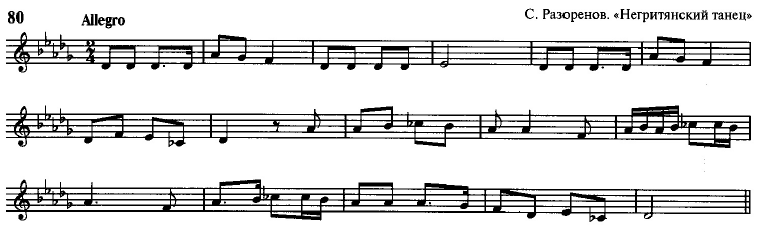 